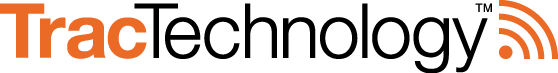 FULLMAKTSFORMULÄRUndertecknad aktieägare befullmäktigar nedanstående ombud att utöva dennes rätt vid årsstämma i TracTechnology AB (publ) tisdagen den 2 juni 2020 kl 12 00 via videokonferens med verktyget Zoom. Adress i Stockholm är Västgötagatan 17, Stockholm. Inga besök tillåts pga. Corona.Ombudets personnummer:Ombudets postadress:Ombudets telefonnummer under kontorstid:Ombudet deltar också för egna aktier på stämman:	☐Ja	☐ NejObservera att fullmakten måste dateras och undertecknas. Vid firmateckning måste aktuellt registreringsbevis och andra behörighetshandlingar bifogas.Ort och datum:Aktieägarens firma:Aktieägarens namnteckning:Aktieägarens namnförtydligande:Aktieägarens personnummer/org. nummer:Aktieägarens telefonnummer under kontorstid:Observera att separat anmälan om deltagande vid stämman måste göras till bolaget även om aktieägaren fyllt i och skickat in detta formulär. Detta formulär gäller således inte som anmälan till stämman.